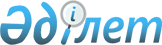 Об утверждении перечня участка недр, за исключением участков недр, содержащих общераспространенные полезные ископаемые, подлежащего выставлению на аукцион
					
			Утративший силу
			
			
		
					Приказ Министра по инвестициям и развитию Республики Казахстан от 14 апреля 2017 года № 201. Зарегистрирован в Министерстве юстиции Республики Казахстан 27 апреля 2017 года № 15048. Утратил силу приказом Министра по инвестициям и развитию Республики Казахстан от 2 марта 2018 года № 160 (вводится в действие по истечении десяти календарных дней после дня его первого официального опубликования)
      Сноска. Утратил силу приказом Министра по инвестициям и развитию РК от 02.03.2018 № 160 (вводится в действие по истечении десяти календарных дней после дня его первого официального опубликования).
      В соответствии с подпунктом 14) статьи 17 Закона Республики Казахстан "О недрах и недропользовании" ПРИКАЗЫВАЮ:
      1. Утвердить прилагаемый перечень участка недр, за исключением участков недр, содержащих общераспространенные полезные ископаемые, подлежащего выставлению на аукцион.
      2. Департаменту недропользования Министерства по инвестициям и развитию Республики Казахстан обеспечить:
      1) государственную регистрацию настоящего приказа в Министерстве юстиции Республики Казахстан;
      2) в течение десяти календарных дней со дня государственной регистрации настоящего приказа направление его копии в бумажном и электронном виде на казахском и русском языках в Республиканское государственное предприятие на праве хозяйственного ведения "Республиканский центр правовой информации" для официального опубликования и включения в Эталонный контрольный банк нормативных правовых актов Республики Казахстан;
      3) в течение десяти календарных дней после государственной регистрации настоящего приказа направление его копии на официальное опубликование в периодические печатные издания;
      4) размещение настоящего приказа на интернет-ресурсе Министерства по инвестициям и развитию Республики Казахстан;
      5) в течение десяти рабочих дней после государственной регистрации настоящего приказа в Министерстве юстиции Республики Казахстан представление в Юридический департамент Министерства по инвестициям и развитию Республики Казахстан сведений об исполнении мероприятий, согласно подпунктам 1), 2), 3) и 4) настоящего пункта.
      3. Контроль за исполнением настоящего приказа возложить на курирующего вице-министра по инвестициям и развитию Республики Казахстан.
      4. Настоящий приказ вводится в действие по истечении десяти календарных дней после дня его первого официального опубликования.
      "СОГЛАСОВАН"
Министр энергетики
Республики Казахстан
___________ К. Бозумбаев
18 апреля 2017 года Перечень участка недр, за исключением участков недр, содержащих общераспространенные полезные ископаемые, подлежащего выставлению на аукцион
					© 2012. РГП на ПХВ «Институт законодательства и правовой информации Республики Казахстан» Министерства юстиции Республики Казахстан
				
      Министр 
по инвестициям и развитию 
Республики Казахстан

Ж. Қасымбек
Утвержден 
приказом Министра 
по инвестициям и развитию
Республики Казахстан
от 14 апреля 2017 года № 201
№ п/п

Вид полезного ископаемого

Наименование участка недр

Местонахождение

Вид операций по недропользованию

Область
Географические координаты с.ш. в.д.
1

2

3

4

5

6

1
Твердые полезные ископаемые, за исключением угля и урана
М-45-97-Б (42,43,56,57,58,59)
Восточно-Казахстанская
49о18'00'' - 84о26'00''
49о18'00'' - 84о28'00''
49о17'00'' - 84о28'00''
49о17'00'' - 84о29'00''
49о16'00'' - 84о29'00''
49о16'00'' - 84о25'00''

49о17'00'' - 84о25'00''

49о17'00'' - 84о26'00''
разведка